Домашнее задание для 2 ОИИ, от 20.02.21.Теория / понятия.К 27.02. выучить таблицу интервалов (скину отдельным документом в WhatApp) и несколько понятий:Длительность;Ритм;Метр;Музыкальный размер.Распечатать таблицу с интервалами и принести на урок!Номер 123.Играть номер с аппликатурой. 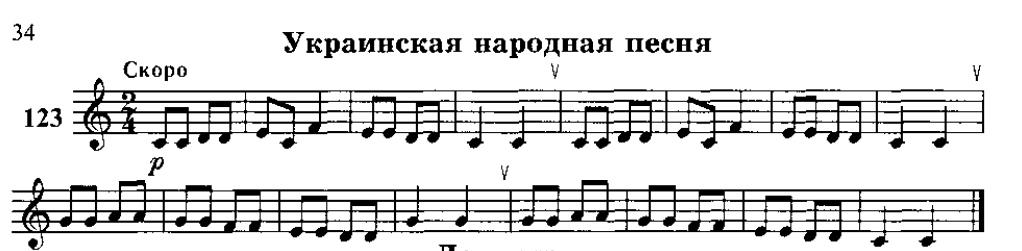 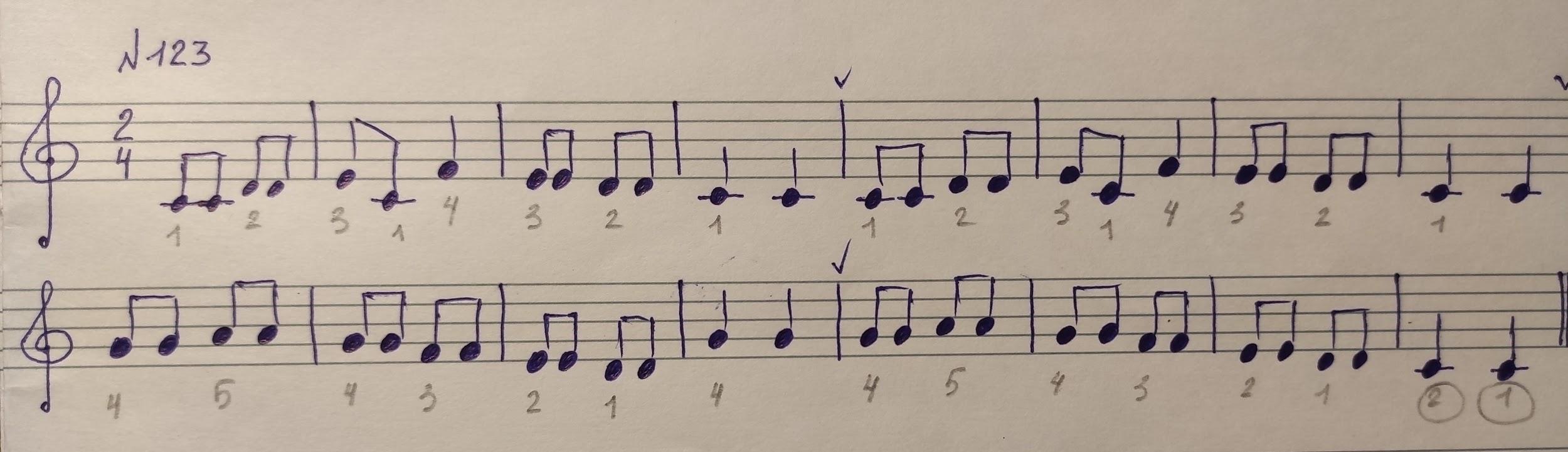 